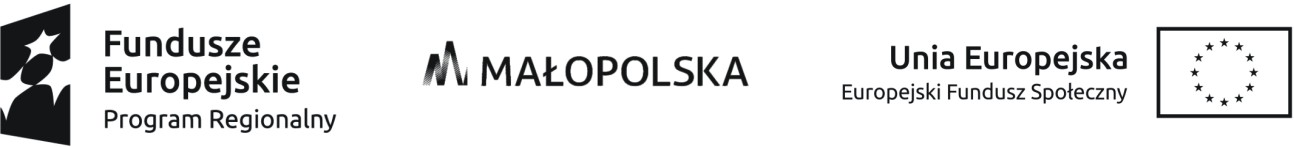 Lista rankingowa wniosków, które otrzymały pozytywną ocenę formalną Biznes Planu do projektu "Nowy Start III "złożonego w IV naborze w Agencji Rozwoju Małopolski Zachodniej S.A.										07.09.2021 r.Lp.Numer EwidencyjnyPoprawny / niepoprawny formalnie114/NSIII/ARMZPOPRAWNY215/NSIII/ARMZPOPRAWNY316/NSIII/ARMZPOPRAWNY417/NSIII/ARMZPOPRAWNY